
                                 Province of the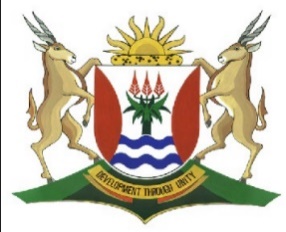 EASTERN CAPEEDUCATIONDIRECTORATE SENIOR CURRICULUM MANAGEMENT (SEN-FET)HOME SCHOOLING SELF-STUDY MARKING GUIDELINEWORKSHEET 1WORKSHEET 1WORKSHEET 1WORKSHEET 1WORKSHEET 1WORKSHEET 1WORKSHEET 1WORKSHEET 1GRADE  GRADE  11TERM 2WEEK22ACTIVITY 1ACTIVITY 1ACTIVITY 1ACTIVITY 1ACTIVITY 1ACTIVITY 1ACTIVITY 1ACTIVITY 1NOTES TO THE FINANCIAL STATEMENTSNOTES TO THE FINANCIAL STATEMENTSNOTES TO THE FINANCIAL STATEMENTSNOTES TO THE FINANCIAL STATEMENTSNOTES TO THE FINANCIAL STATEMENTSNOTES TO THE FINANCIAL STATEMENTSNOTES TO THE FINANCIAL STATEMENTSNOTES TO THE FINANCIAL STATEMENTS1.11.11.11.11.11.11.11.1CAPITAL ACCOUNTSCAPITAL ACCOUNTSCAPITAL ACCOUNTSCAPITAL ACCOUNTSCAPITAL ACCOUNTSJONESAPRILTOTALBalances at the beginning of yearBalances at the beginning of yearBalances at the beginning of yearBalances at the beginning of yearBalances at the beginning of year160 000130 000290 000Additional contributionAdditional contributionAdditional contributionAdditional contributionAdditional contribution20 00020 000Capital withdrawalsCapital withdrawalsCapital withdrawalsCapital withdrawalsCapital withdrawals(10 000)(10 000)Balance at the end of the yearBalance at the end of the yearBalance at the end of the yearBalance at the end of the yearBalance at the end of the year150 000150 000300 000CURRENT ACCOUNTSJONESAPRILTOTALProfit as per Income statement104 000101 600205 600    Partners’ salaries 70 00080 400150 400    Partners’ bonus 10 40010 400    Interest on capital 20 50017 30037 800    Primary distribution of profits100 90097 700198 600    Final distribution of profits3 1003 9007 000Drawings during the year(95 900)(117 700)213 600Retained income for the year 8 100(16 100)(8 000)Balance at the beginning of year (3 500)10 1006 600Balance at the end of year4 600(6 000)(1 400)NOTE:NOTE:1.The Net Profit as per Income Statement is calculated by adding the following:Primary distribution of profit + Final distribution of profit]  ORPrimary distribution of profit + Final distribution of loss2.Primary Distribution of Profit is calculated by adding the following:Partners’ salaries + Interest on capital + Bonus to partners3.A Final Distribution of a Loss will be shown in brackets.4.The Retained Income (Undrawn Profits) for the year is calculated as follows:Net profit as per Income Statement less Drawings for the year5.The balances in the current accounts note must be shown as follows:Credit balance: positive amountDebit balance: negative amount ([in brackets)6.The balances at the end of the financial year are determined as follows:Retained income (Undrawn profits) for the year + Balances at beginning of the financial year.1.2CAPITAL: APRILCAPITAL: APRILCAPITAL: APRILCAPITAL: APRILCAPITAL: APRILCAPITAL: APRILBalance b/d130 000130 000Bank20 00020 000150 000150 000CURRENT ACCOUNT: JONESCURRENT ACCOUNT: JONESCURRENT ACCOUNT: JONESCURRENT ACCOUNT: JONESCURRENT ACCOUNT: JONESCURRENT ACCOUNT: JONESBalance b/dBalance b/d3 500Salary: Jones70 00070 000Drawings: JonesDrawings: Jones95 900Bonus to partners10 40010 400Balance c/dBalance c/d4 600Interest on capital20 50020 500Appropriation account3 1003 100104 000104 000104 000Balance b/d4 6004 600WORKSHEET 2WORKSHEET 2WORKSHEET 2WORKSHEET 2WORKSHEET 2WORKSHEET 2WORKSHEET 2GRADE  GRADE  11TERM 2WEEK2ACTIVITY 2ACTIVITY 2ACTIVITY 2ACTIVITY 2ACTIVITY 2ACTIVITY 2ACTIVITY 2WORKSHEET 3WORKSHEET 3WORKSHEET 3WORKSHEET 3WORKSHEET 3WORKSHEET 3WORKSHEET 3WORKSHEET 3WORKSHEET 3WORKSHEET 3WORKSHEET 3WORKSHEET 3GRADE  GRADE  GRADE  GRADE  1111TERM 2WEEKWEEKWEEK2ACTIVITY 3ACTIVITY 3ACTIVITY 33.1 Calculate the interest on capital for the year ended 29 February 2020.3.1 Calculate the interest on capital for the year ended 29 February 2020.3.1 Calculate the interest on capital for the year ended 29 February 2020.3.1 Calculate the interest on capital for the year ended 29 February 2020.3.1 Calculate the interest on capital for the year ended 29 February 2020.3.1 Calculate the interest on capital for the year ended 29 February 2020.3.1 Calculate the interest on capital for the year ended 29 February 2020.3.1 Calculate the interest on capital for the year ended 29 February 2020.3.1 Calculate the interest on capital for the year ended 29 February 2020.3.1 Calculate the interest on capital for the year ended 29 February 2020.3.1 Calculate the interest on capital for the year ended 29 February 2020.3.1 Calculate the interest on capital for the year ended 29 February 2020.WORKINGSWORKINGSWORKINGSWORKINGSWORKINGSWORKINGSWORKINGSWORKINGSWORKINGSWORKINGSANSWERANSWERTHEMBA2 080 000 x 8/100 x 9/12      = 124 8002 080 000 x 12/100 x 3/12    =   62 400                187 200THEMBA2 080 000 x 8/100 x 9/12      = 124 8002 080 000 x 12/100 x 3/12    =   62 400                187 200THEMBA2 080 000 x 8/100 x 9/12      = 124 8002 080 000 x 12/100 x 3/12    =   62 400                187 200THEMBA2 080 000 x 8/100 x 9/12      = 124 8002 080 000 x 12/100 x 3/12    =   62 400                187 200THEMBA2 080 000 x 8/100 x 9/12      = 124 8002 080 000 x 12/100 x 3/12    =   62 400                187 200THEMBA2 080 000 x 8/100 x 9/12      = 124 8002 080 000 x 12/100 x 3/12    =   62 400                187 200THEMBA2 080 000 x 8/100 x 9/12      = 124 8002 080 000 x 12/100 x 3/12    =   62 400                187 200THEMBA2 080 000 x 8/100 x 9/12      = 124 8002 080 000 x 12/100 x 3/12    =   62 400                187 200THEMBA2 080 000 x 8/100 x 9/12      = 124 8002 080 000 x 12/100 x 3/12    =   62 400                187 200THEMBA2 080 000 x 8/100 x 9/12      = 124 8002 080 000 x 12/100 x 3/12    =   62 400                187 200360 000360 000LUMI1 920 000 x 8/100 x 9/12     =  115 2001 920 000 x 12/100 x 3/12   =    57 600                172 800LUMI1 920 000 x 8/100 x 9/12     =  115 2001 920 000 x 12/100 x 3/12   =    57 600                172 800LUMI1 920 000 x 8/100 x 9/12     =  115 2001 920 000 x 12/100 x 3/12   =    57 600                172 800LUMI1 920 000 x 8/100 x 9/12     =  115 2001 920 000 x 12/100 x 3/12   =    57 600                172 800LUMI1 920 000 x 8/100 x 9/12     =  115 2001 920 000 x 12/100 x 3/12   =    57 600                172 800LUMI1 920 000 x 8/100 x 9/12     =  115 2001 920 000 x 12/100 x 3/12   =    57 600                172 800LUMI1 920 000 x 8/100 x 9/12     =  115 2001 920 000 x 12/100 x 3/12   =    57 600                172 800LUMI1 920 000 x 8/100 x 9/12     =  115 2001 920 000 x 12/100 x 3/12   =    57 600                172 800LUMI1 920 000 x 8/100 x 9/12     =  115 2001 920 000 x 12/100 x 3/12   =    57 600                172 800LUMI1 920 000 x 8/100 x 9/12     =  115 2001 920 000 x 12/100 x 3/12   =    57 600                172 800360 000360 0003.2  Prepare the following notes to the financial statements3.2  Prepare the following notes to the financial statements3.2  Prepare the following notes to the financial statements3.2  Prepare the following notes to the financial statements3.2  Prepare the following notes to the financial statements3.2  Prepare the following notes to the financial statements3.2  Prepare the following notes to the financial statements3.2  Prepare the following notes to the financial statements3.2  Prepare the following notes to the financial statements3.2  Prepare the following notes to the financial statements3.2  Prepare the following notes to the financial statements3.2  Prepare the following notes to the financial statements*(8 500 x 2 880 000/4 800 000)*(8 500 x 2 880 000/4 800 000)*(8 500 x 2 880 000/4 800 000)*(8 500 x 2 880 000/4 800 000)*(8 500 x 2 880 000/4 800 000)**(8 500 x 1 920 000/4 800 000)**(8 500 x 1 920 000/4 800 000)**(8 500 x 1 920 000/4 800 000)**(8 500 x 1 920 000/4 800 000)***(910 000 – 5 000)***(910 000 – 5 000)***(910 000 – 5 000)